FASD Webinar Series: Supporting Health Care Providers to Prevent Fetal Alcohol Spectrum Disorders FASD Webinar Series: Supporting Health Care Providers to Prevent Fetal Alcohol Spectrum Disorders FASD Webinar Series: Supporting Health Care Providers to Prevent Fetal Alcohol Spectrum Disorders Presented by: Dr. Mary DeJoseph     On: April 10, 2014Presented by: Dr. Mary DeJoseph     On: April 10, 2014Presented by: Dr. Mary DeJoseph     On: April 10, 2014Adjunct faculty member at Philadelphia College of Osteopathic MedicineWorks with NE/NE FASD Education and training center; serves on national FAS/FAE Task ForceAdjunct faculty member at Philadelphia College of Osteopathic MedicineWorks with NE/NE FASD Education and training center; serves on national FAS/FAE Task ForceAdjunct faculty member at Philadelphia College of Osteopathic MedicineWorks with NE/NE FASD Education and training center; serves on national FAS/FAE Task ForceOverview of FASDDataDataFASDs include a variety of different disordersDescriptive term for broad span of disorders FASD is not a diagnosisCDC estimates 2-15 cases per 10,000 live births in the USAlcohol passes through placenta and enters embryo or fetus through umbilical cordEffects include physical, behavioral, mental and/or learning disabilitiesNo cure, but is 100% preventable 66% of OB-GYNs believe that occasional alcohol consumption is not safe during any period of pregnancyTop barriers: patient denial, sensitivity, resistance to treatment time, finances, needs for training, confusing dataTop Resource needed: referral resources for patients with alcohol problems 66% of OB-GYNs believe that occasional alcohol consumption is not safe during any period of pregnancyTop barriers: patient denial, sensitivity, resistance to treatment time, finances, needs for training, confusing dataTop Resource needed: referral resources for patients with alcohol problems The ProblemProgress—What Has Been WorkingProgress—What Has Been WorkingDifficult to determine what a woman who is high risk looks likeThere are many misconceptions about drinking and pregnancyMedia and health care providers cause confusionFamily and friends influence a woman’s decisions about drinking during pregnancyMany women are informed about the risks of drinking during pregnancy, but still drinkInformation alone cannot solve the problemWidespread discussion and debateTask forces, regional training centers, and prevention research Epigenetic research DSM V diagnostic criteria Birth Mother’s Network from NOFASSAFA from The Arc Widespread discussion and debateTask forces, regional training centers, and prevention research Epigenetic research DSM V diagnostic criteria Birth Mother’s Network from NOFASSAFA from The Arc Common Concerns about Screening Resources and get involvedResources and get involvedLack of resources or referralsUnsure about proof that light drinking is a problemScreening could upset patients and cause them to leave or sueCan’t get reimbursed for screeningIt’s not light, social drinkers who I need to worry aboutDownload the FASD ToolkitCDC Alcohol and Screening Guide FASD Clinician Guide The Arc’s FASD Fact Sheet Health Resources and Services Administration (HRSA) 
Download the FASD ToolkitCDC Alcohol and Screening Guide FASD Clinician Guide The Arc’s FASD Fact Sheet Health Resources and Services Administration (HRSA) 
Contact: Katrina Burkgren, 
              Program Associate  
Phone: 202.534.3485   
Email: burkgren@thearc.org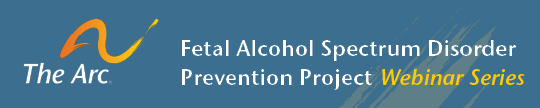 Contact: Katrina Burkgren, 
              Program Associate  
Phone: 202.534.3485   
Email: burkgren@thearc.orgContact: Katrina Burkgren, 
              Program Associate  
Phone: 202.534.3485   
Email: burkgren@thearc.orgThe goal of the webinar series is to increase provider knowledge of the risks alcohol poses to a fetus, the use of prevention strategies, and of consistent messaging with patients: drinking while pregnant can cause FASD. 
For more webinars or to see the full recording of this one: http://tinyurl.com/jwh25crThe goal of the webinar series is to increase provider knowledge of the risks alcohol poses to a fetus, the use of prevention strategies, and of consistent messaging with patients: drinking while pregnant can cause FASD. 
For more webinars or to see the full recording of this one: http://tinyurl.com/jwh25crThe goal of the webinar series is to increase provider knowledge of the risks alcohol poses to a fetus, the use of prevention strategies, and of consistent messaging with patients: drinking while pregnant can cause FASD. 
For more webinars or to see the full recording of this one: http://tinyurl.com/jwh25cr